	              State Agency Template – Lean/Process Improvement Project Results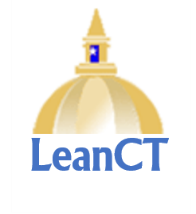 Name of AgencyCommissioner, Deputy Commissioner(s), Agency Lean Coordinator(s)Agency’s Lean/Process Improvement Philosophy or StatementResults: Please use the following template to capture your outcomes. Please refer to the LeanCT Metrics Guide for assistance with developing project measures.Time FrameProject/Event Name Brief Description/Overall GoalPre-Implementation MeasurePost – Implementation ResultTotal Improvement (as a %)